Department of ………………….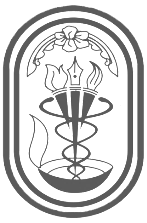 Faculty of Medicine, University of RuhunaPre and Para Clinical DepartmentsEXTERNAL EXAMINERS – FEEDBACK FORM Dear Colleague,Your contribution as an examiner on the above examination is highly appreciated. Please be kind enough to fill this feedback form which will help us to improve the standard of the examination in future.Thank you.Head/Department of ………………………… Examination (Please tick the relevant cage)  Date:  Batch:       Name of the examiner:Signature:Date:External Examiners’ feedback form for Pre and Para clinical departments was recommended by the IQAC on 26th May 2022 and approved at the 394th Faculty Board held on 15th June 2022.                              2nd MBBS3rd MBBS PART I3rd MBBS PART IIItemNeed to improveAverageGoodExcellentLearning outcomes, teaching learning strategies and assessments are closely aligned (constructive alignment)The examination was commenced on timeAdequate Instructions were given to the examiners Overall quality of the examination was goodOverall performance of the students Strengths of the studentsStrengths of the studentsStrengths of the studentsStrengths of the studentsStrengths of the studentsWeaknesses of the studentsWeaknesses of the studentsWeaknesses of the studentsWeaknesses of the studentsWeaknesses of the studentsAdditional observations and commentsAdditional observations and commentsAdditional observations and commentsAdditional observations and commentsAdditional observations and comments